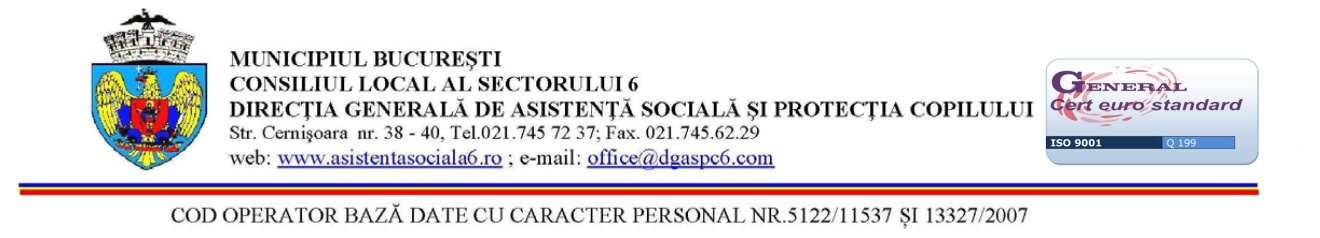 D.G.A.S.P.C. SECTOR 6CENTRUL DE ZI “NEGHINIŢĂ”ADRESA: ALEEA CRĂIEŞTI, NR. 1BUCUREŞTIAVIZATDIRECTOR GENERAL ADJUNCTIONUȚ POPA                                                                                                  APROBAT,                                                                                                                                                          SEF CENTRU                                                                                           RUCSANDRA NICHIȚELEADOAMNĂ  DIRECTOR,              Subsemnatul (a)………………………………………………………………….domiciliat în……………………………….., str……………………………………….....nr.………,bloc..................sc.......................et.................ap...................sector.....................Telefon.………………………Email………………………………………………             Vă rog să aprobaţi înscrierea fiului meu/fiicei mele……………………………….……………....................., în vârsta de……………. la Centrul de zi “Neghiniţă”, începând cu data de ...........................Motivul solicitării este..................................................................................................................................................................................................................................................................................................................................................................................................................................................................................................................................................................................................................................................................................................                                                                                             Data şi semnătura părintelui                                                                                              ................................................